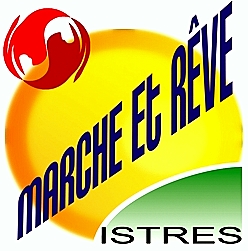    www.marchereveistres.fr          04 42 55 70 43 Descriptif sommaire des intérêts de la randonnée :A partir de Cabrières-d'Aigues, très ancien village agricole niché au pied du Luberon, nous vous proposons un itinéraire en  boucle qui nous fait découvrir quelques aspects de la partie orientale du massif. Nous faisons un crochet par les ruines de la Chapelle d'Entraigues et sa fresque attendrissante d'une vierge à l'enfant, avant de reprendre la boucle vers lac de la Bonde puis de rejoindre le village. De magnifiques points de vue sur le Luberon, la Sainte-Victoire, le Lac de la Bonde et le village de Cabrières-d'Aigues.Cotation :  E2/T2/R2    Indice d’effort IBP : 39Dénivelée cumulée : 250 mètres .     altitude minimale : 358m      altitude maximale  484mDifficultés :Pas de difficulté particulièreDénivelée positive répartie sur la totalité du parcoursDurée de marche effective : 4 h30 (+/- 13km)Rendez-vous Istres : 8h00 parking de la piscine du CEC à Istres.     Départ : 8h15 Trajet routier suggéré : ISTRES – Miramas – Eyguières –  Lamanon - Mérindol - Lauris - lourmarin - Cucuron - CABRIERES D'AIGUESDistance :  140 km aller/retourStationnement : parking en face et en dessous de la mairie de CABRIERES D'AIGUEScoordonnées GPS N 43.784596° / E 5.498031°Covoiturage, montant suggéré : 8,9€ sur base SP98 le 14/05/2022Trajet pédestre :Cartes IGN - TOP 25  3243 OT    Pertuis -Lourmarin - PNR du LuberonRECOMMANDATIONS :  Une trousse de secours individuelle et une pharmacie personnelle.  Chaussures de randonnée OBLIGATOIRES .   2 litres d’eau minimum par personne .  Divers : appareil photo, jumelles…Animatrice : Chantal         06 88 16 99 96